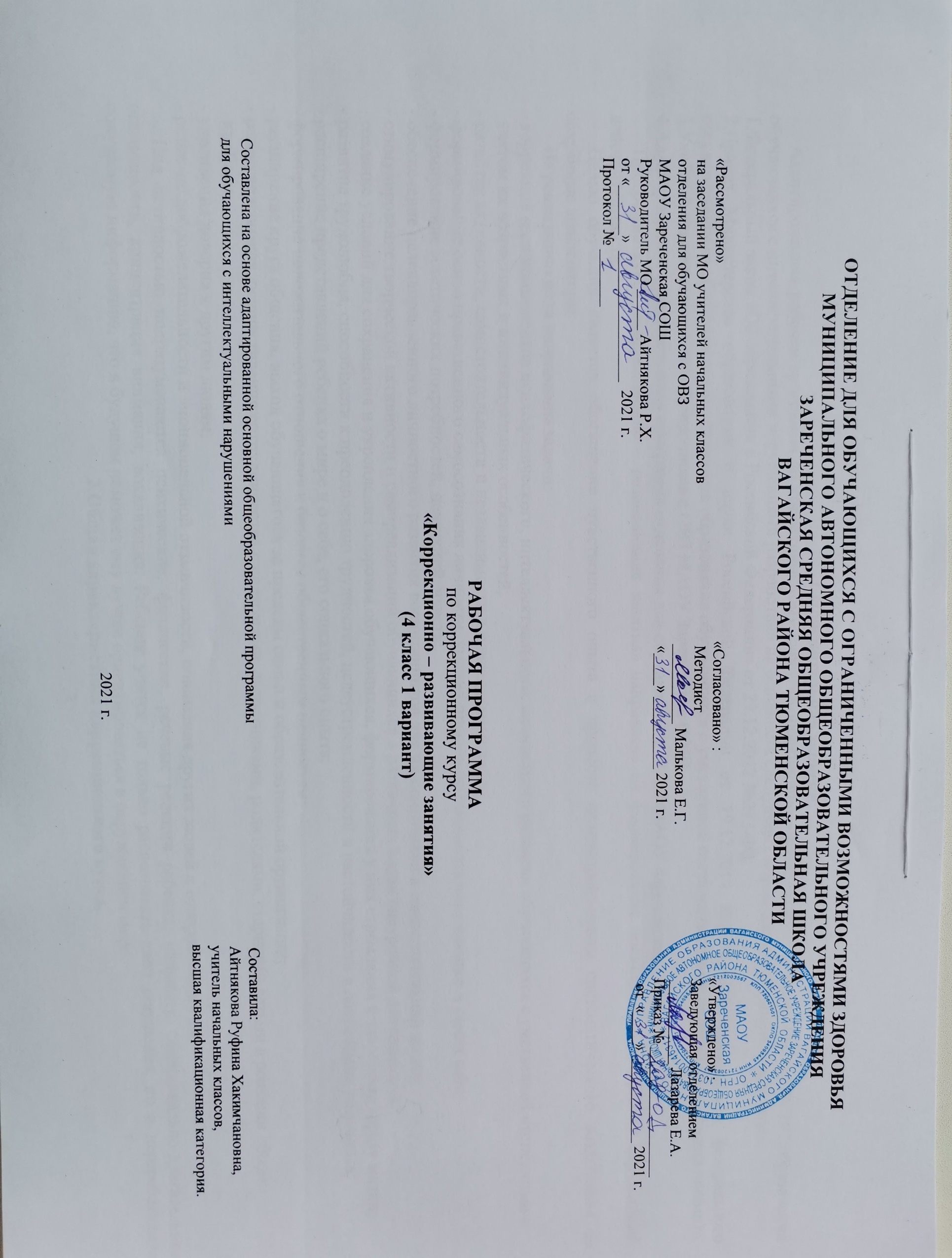 1.Пояснительная записка.      Адаптированная рабочая программа по коррекционному курсу «Коррекционно – развивающие занятия» 4 класс ФГОС образования обучающихся с интеллектуальными нарушениями разработана на основании следующих нормативно – правовых документов:1.Федеральный закон «Об образовании в Российской Федерации» от 29.12.2012 №273-ФЗ.2.Приказ Министерства образования и науки Российской Федерации от 19.12.2014 №1599 «Об утверждении федерального государственного образовательного стандарта образования обучающихся с умственной отсталостью (интеллектуальными нарушениями)».3.Учебный план отделения для обучающихся с ОВЗ МАОУ Зареченская СОШ.4.Адаптированная образовательная программа отделения для обучающихся с ОВЗ МАОУ Зареченская СОШ.       Программа курса «Коррекционно – развивающие занятия» направлена на формирование полноценного восприятия окружающей действительности.       Целью обучения является обогащение чувственного опыта в процессе целенаправленного систематического воздействия на сохранные анализаторы.       На реализацию цели направлены задачи:- коррекция всех компонентов психофизического, интеллектуального, личностного развития обучающихся с умственной отсталостью с  учетом их возрастных и индивидуальных особенностей;- развитие активности, самостоятельности и независимости в повседневной жизни;- формирование основ нравственного самосознания личности, умения правильно оценивать окружающее и самих себя;- формирование эстетических потребностей, ценностей, чувств;- обеспечение целенаправленного личностного развития воспитанников для их подготовки к самостоятельной жизни;- стимулирование творческой активности и самореализации обучающихся в различных видах внеурочной деятельности;- создание условий для сохранения и укрепления здоровья обучающихся, формирования у них стремления к здоровому образу жизни; - развитие трудолюбия, способности к преодолению трудностей, целеустремленности и настойчивости в достижении результата;- расширение представлений ребенка о мире и о себе, его социального опыта;- формирование положительного отношения к базовым общественным ценностям;- расширение круга общения, выход обучающегося за пределы семьи и образовательной организации;- развитие навыков  осуществления сотрудничества с педагогами, сверстниками, родителями, старшими детьми в решении общих    проблем;- укрепления доверия к другим людям;- развитие доброжелательности и эмоциональной отзывчивости, понимания других людей и сопереживания им.       Под активностью подразумеваются психические, физические, речевые реакции ребенка, например: эмоционально-двигательная отзывчивость, концентрация внимания, вокализация. Ребенок учится не только распознавать свои ощущения, но и перерабатывать получаемую информацию, что в будущем поможет ему лучше ориентироваться в окружающем мире.2.Общая характеристика коррекционного курса.      Дети с ОВЗ - это сложный своеобразный контингент. У них наблюдается недоразвитие познавательной деятельности как основной признак, симптом умственной отсталости и некоторые особенности эмоционально – волевой сферы.     Эмоции умственно отсталых детей  поверхностны, неустойчивы, изменчивы. На одно и то же повторяющееся явление, они могут реагировать по-разному.      Основные направления коррекционно-развивающей работы:-формирование пространственно-временных отношений;-развитие мелкой моторики;-формирование соответствующих возрасту общеинтеллектуальных умений;-формирование разносторонних представлений о предметах и явлениях окружающей действительности;-обогащение словаря, развитие связной речи;-готовность к восприятию учебного материала;-формирование необходимых для усвоения программного материала умений и навыков.       Важным результатом занятий является перенос формируемых на них умений и навыков в учебную работу ребенка, поэтому необходима связь коррекционных программ специалиста с программным учебным материалом. Развитие произвольного внимания, слуховой памяти, наглядно-образного мышления помогают воспитанию глубины чувств и эмоциональной отзывчивости. Именно занятия по развитию произвольного внимания, слуховой памяти, наглядно-образного мышления знакомят ребёнка с неизменными во все времена эталонами добра и зла, причем не в назидательной форме, а так, что ребенок  сам понимает, что хорошо, а что плохо. С действиями полюбившихся героев ребенок может сверять и свои собственные поступки.      Поэтому необходимо перед рассказыванием чего-то создать положительный эмоциональный настрой, успокоить ребенка, ввести его в состояние волшебства, заинтересованности увидеть и услышать что-то необычное. Эмоциональный фон, который создает учитель при чтении, рассказе, смена голоса, отражение на лице учителя эмоциональных состояний каких-то персонажей  –  все это способствует тому, что ребенок, бессознательно начинает «отражать» на своем лице те чувства, которые он испытывает при прослушивании, включаясь в совместную работу с учителем.      Задача учителя научить ребёнка не только переживать, радоваться, сочувствовать, но и побуждает его к речевому контакту. Ее значение расширяется до понятия «социальная адаптация», а значит, данная работа играет важную роль в коррекции и компенсации грубых аномалий развития, подготовке детей с умственной отсталостью к жизни и труду.3.Описание места коррекционного курса в учебном плане.     Программа по коррекционному курсу по учебному плану в 4 классе рассчитана на 1 час в неделю, 34 учебные недели, 34 часа в год.Учебный план.4.Личностные и предметные результаты освоения коррекционного курса.    Данная программа позволяет формировать следующие универсальные учебные действия (УУД):    Регулятивные:- обеспечивая умения решать проблемы, возникающие в ходе общения, при выполнении ряда заданий в ограниченное время; извлекать необходимую информацию из текста, реалистично строить свои взаимоотношения со взрослым.     Познавательные:- планировать свои действия в соответствии с поставленной задачей; наблюдать, сравнивать по признакам, сопоставлять; оценивать правильность выполнения действий и корректировать при необходимости;     Коммуникативные:- уметь ориентироваться на позицию партнера в общении и взаимодействии.     Средствами формирования УУД служат коррекционные упражнения, дискуссионные игры, эмоционально-символические и релаксационные методы. Формирование этих УУД в младшем школьном возрасте поможет школьнику адаптироваться и подготовиться к жизни в современном обществе.5.Содержание коррекционного курса.     Описание коррекционно – развивающей деятельности в соответствии с разделами программы:     Развитие представлений об окружающем мире.     Развитие у детей познавательный интерес к окружающему социальному, предметному и природному миру; обогащение знаний о природе и обществе, расширение и закрепление представлений обучающихся о предметах быта, явлениях природы, макросоциальном окружении, животном мире; развитие элементарную наблюдательность. Развитие математических представлений. Формирование элементарных математических представлений предполагает обучение детей сопоставлять, сравнивать, представления о числе, счете, арифметических действиях.     Развитие представлений о пространственных отношениях.     Расширение диапазона воспринимаемых ощущений ребенка, стимуляцию познавательной активности.Формирование представления о пространственном расположении частей тела (вверх, низ, слева, справа, спереди, сзади). Выполнение действий по инструкции (повернуться назад, дойти до двери, повернуть направо, дойти до окна и т.д.).Определение размещенности предметов в пространстве (ближе — дальше, впереди — сбоку и т. д.). Определять свое местоположение среди окружающих предметов и относительно другого человека.      Развитие мелкой моторики.      Цель: развивать у обучающихся мелкую моторику пальцев рук, учить детей выполнять движения кистями и пальцами рук по подражанию действиям педагога с речевым сопровождением. С помощью практических упражнений развивать у детей зрительно-двигательную координацию, формировать умения детей пользоваться всеми видами застежек, учить различным видам шнуровок, учить детей обводить по контуру, трафарету, по пунктирным линиям, штриховать в одном направлении, раскрашивать простые изображения по номерам (математические раскраски), выполнять графические упражнения.      Учебная программа предусматривает также работу по следующим направлениям:      Формирование учебного поведения:- направленность взгляда (на говорящего взрослого, на задание);- умение выполнять инструкции педагога;- использование по назначению учебных материалов;- умение выполнять действия по образцу и по подражанию      Формирование умения выполнять задание:- в течение определенного периода времени,- от начала до конца, - с заданными качественными параметрами     Коррекция и развитие познавательных процессов: мышления, памяти, внимания.     Углубление и развитие элементарных математических представлений, навыков счета:- цвет, форма, величина предметов;- количественные представления;- пространственные представления.6.Календарно – тематическое планирование.7.Описание материально – технического обеспечения образовательной деятельности.1.Комплекс дидактических, коррекционно – развивающих игр.2.Пластилин, альбом, фломастеры.3.Компьютер, проектор.4.Календарь, циферблат.5.Предметные и сюжетные картинки по темам.6.Конструкторы, настольные игры.7.Коррекционные карточки.8.Наборы счетных палочек, геометрических фигур.9.Циферблат.10.Календарь.Коррекционный курсКол-во часов в неделю1ч2ч3ч4чгодКоррекционно-развивающие занятия18810834№п/пТема занятияКоличество часовДатаДата№п/пТема занятияКоличество часовпланфакт1.Т/Б на уроках. Форма предмета.1ч.2.Величина предмета.1ч.3.Цвет предмета.1ч.4.Пространственные представления.1ч.5.Ориентировка во времени.1ч.6.Нахождение недостающей фигуры.1ч.7.Нахождение лишнего предмета.1ч.8.Составление целого из частей.1ч.9.Составление узора из геометрических фигур.1ч.10.Игры со счетными палочками.1ч.11.Логический ряд чисел.1ч.12.Логические задачи.1ч.13.Нахождение закономерности в ряду чисел.1ч.14.Подбери недостающую часть предмета.1ч.15.Упражнения на развитие зрительной памяти.1ч.16.Упражнения на развитие слуховой памяти.1ч.17.Составление рассказа по картинке.1ч.18.Составление рассказа по серии картин.1ч.19.Работа над заголовком.1ч.20.Деление текста на части.1ч.21.Составление плана для пересказа.1ч.22.Игры со слогами.1ч.23.Игры со словами.1ч.24.Игры с числами.1ч.25.В мире профессий.1ч.26.Задачи в стихах.1ч.27.Сравнение предметов, картин.1ч.28.Логические цепочки.1ч.29.Сутки.1ч.30.Неделя.1ч.31.Месяцы.1ч.32.Разгадывание ребусов.1ч.33.Пословицы и поговорки.1ч.34.Отгадывание загадок «Времена года».1ч.